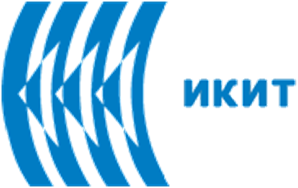 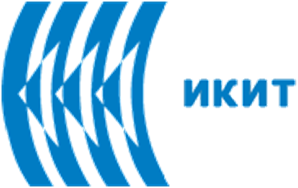 Cílem této podkapitoly je shrnout znalosti o inventářích pesticidů a to zejména v záležitostech týkajících se produkce pesticidů, importu, exportu, seznamu výrobců, dodavatelů a obchodníků, distribuce, balení a označování, transportu, uchovávání, podávání, likvidaci, výdeje oprávnění a také identifikaci odpovídajících autorit pro regulaci pesticidů apod.Co vlastně znamená inventář?Detailní položkový seznam, zpráva nebo záznam věcí v někoho vlastnictví, speciálně periodický přehled všeho zboží a materiálu ve skladěProces, při kterém se tvoří takový seznam, zpráva nebo záznamPoložka zahrnutá v seznamu takového seznamu, zprávy nebo záznamuKvalita zboží a materiálu, který je k dispozici a případně ve skladuZhodnocení nebo průzkum, možnosti, přínosy a zdrojeVýznam přípravy inventáře u pesticidůPříprava inventáře u nebezpečných pesticidů ve skladu je prvním praktickým krokem k vyřešení problémů obsoletních pesticidů a s nimi spojených kontaminovaných materiálů.  Úspěšné plánování a zapojení dostupných projektů může být dosaženo, jakmile jsou zhodnoceny typy, množství, distribuce a ekologická rizika pesticidů. Přesný inventář tedy nabízí pevný podklad pro všechny další zhodnocení ekologických rizik a plánování a zapojení bezpečnostních opatření, likvidaci a asanaci.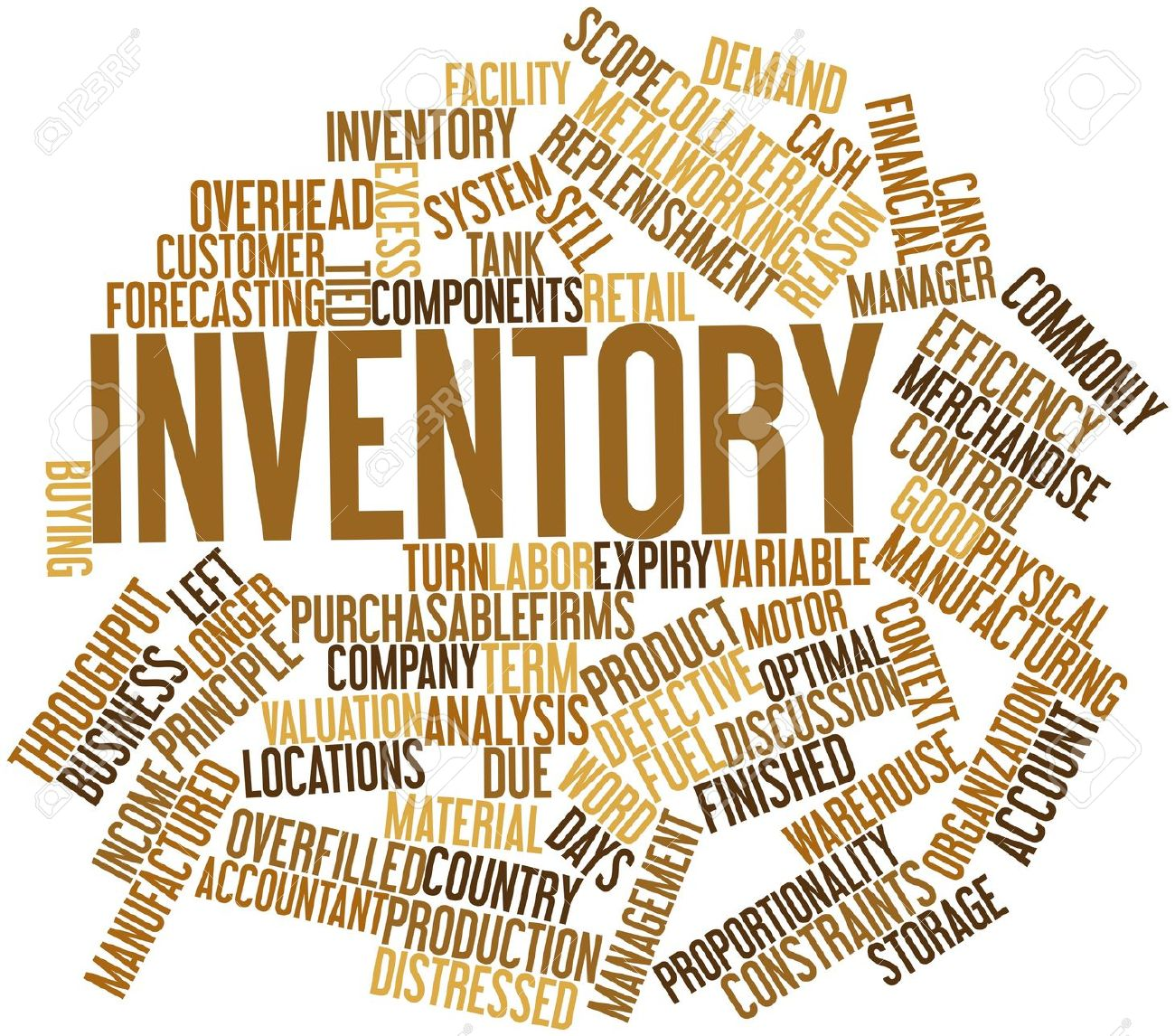 Inventář také může pomoci zemím identifikovat výrobce, dodavatele a dárce obsoletních pesticidů. Tyto skupiny mají specifický význam, protože mají většinou vůli dodat zdroje pro následné zabezpečující a likvidační aktivity.  Proces tvorby inventáře také umožňuje identifikovat příčiny akumulace obsoletních pesticidů a může pomoci ve vývoji podkladů pro plánování opatření k zabránění jejich akumulace v budoucnu. Inventář má však omezenou platnost a jakýkoliv následní čistící nebo likvidační projekt musí být plánován co nejdříve po získání dat a interpretaci inventáře.Spolehlivý inventář poskytuje pevný základ pro: • upřednostňování míst pro uložení pesticidů podle úrovně rizika, které mají na lidské zdraví a životní prostředí • naplánování bezpečnostních postupů • identifikaci výrobců, dodavatelů a dárců pesticidů, kteří by mohli být ochotní poskytnout prostředky pro jejich likvidaci a asanaci místa• naplánování kampaní pro soukromý sektor, aby se zbavili riskantních zásob pesticidů• naplánování následné likvidace obsoletních zásob• naplánování asanace kontaminovaných míst •  vývoj programu, který by zabránil znovuobjevení problému s obsoletními pesticidy Inventář je tedy první nutný krok k likvidační fázi v rámci jakéhokoliv projektu a kvalita dat získaných v této iniciální fázi má významný vliv na provedení všech následujících fází v likvidačním programu. Některé příklady užitečných inventářů (seznamů, přehledů):Kvalitativní a kvantativní přehled aplikace, transportu a uchovávání pesticidůIdentifikace existujících pozitivních listů pesticidů a  použitého množství v každé zemí, rozmanitost obdělávané produkce v regionu nebo místě zájmu, hlavní škůdci vyžadující použití pesticidů, metody aplikace, uchovávání a likvidace, politika ochrany rostlin, trendy v aplikaci pesticidů.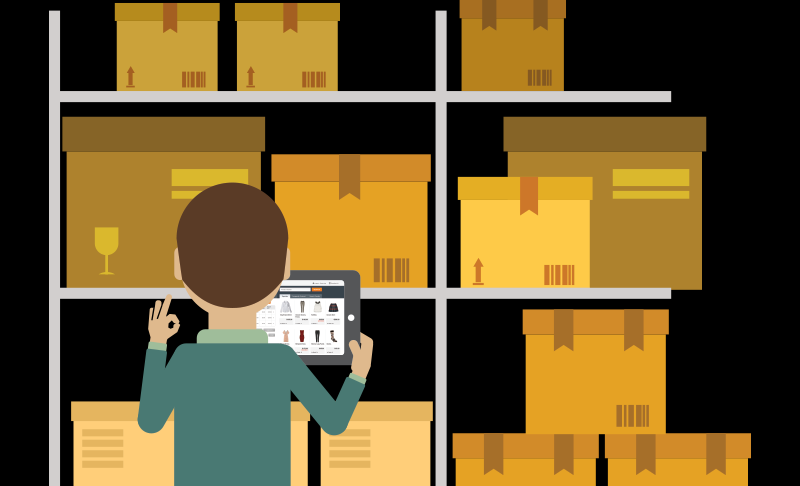 Přehled výroby pesticidů, importu, exportu, počtu výrobců, společností včetně dodavatelů a hlavních uživatelůSeznam výrobců a vyrobených pesticidů včetně jejich forem v každé zemiExport pesticidů mezi zeměmiSeznam importovaných pesticidůBěžné způsoby obchodování a distribuceBalení a označováníSpeciální požadavky na tréninkVýdej oprávněníSeznam k identifikaci odpovědných osob za regulaci pesticidů a odpovídající zákonyIdentifikace hlavních organizací odpovědných za regulaci pesticidů a prosazování odpovídajících zákonůSeznam rolí lokálních ministerstev zemědělství, zdravotnictví, životního prostředí a vnitra v regulaci a zákonech týkajících se pesticidůSpolupráce mezi organizacemiRole nevládních ekologických organizacíKdo je zodpovědný za právo “veta” při rozhodování Realizace a kontrolaSeznam ekonomických parametrů podporujících používání pesticidůIdentifikace možné ztráty vztažené k onemocnění rostlin, škůdcům a pleveliCena pesticidů a jejich aplikaceAnalýza cena/užitekAnalýza sklizně kultivované pesticidy a bez pesticidů Analýza existujících zkušeností v jiných zemích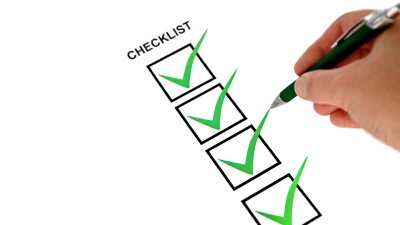 Klasifikace aktivních látekKlasifikace aktivních složek pesticidů ve spojení se znečištěním vody a ekotoxickými riziky. Data na zdravotní rizika, ekotoxicitu, rozpustnost, rychlost přeměny, stupeň sorpce k jednotlivým elementům životního prostředí, perzistenci v tomto prostředí, prosakování do půdy, apod. byly shrnuty pomocí mezinárodních speciálních databází. Měla by být provedena klasifikace pesticidů do několika kategorií v závislosti na EU a jiných klasifikačních schématech.Tvorba běžných procedur a kritérií pro umožnění použití aktivních látek v komerčních prostředcíchBěžná kriteria založená na ekotoxicitě, chování a perzistenci v prostředí, aby byly ochráněny půda, vodní ekosystémy a pitná voda. Obecně postupy pro běžné procedury na registraci pesticidů.Pozitivní list pro aktivní složkyKlasifikace pesticidů ve vztahu k etablovaným kritériím a odhadnutí rizika.Doporučený seznam pesticidů.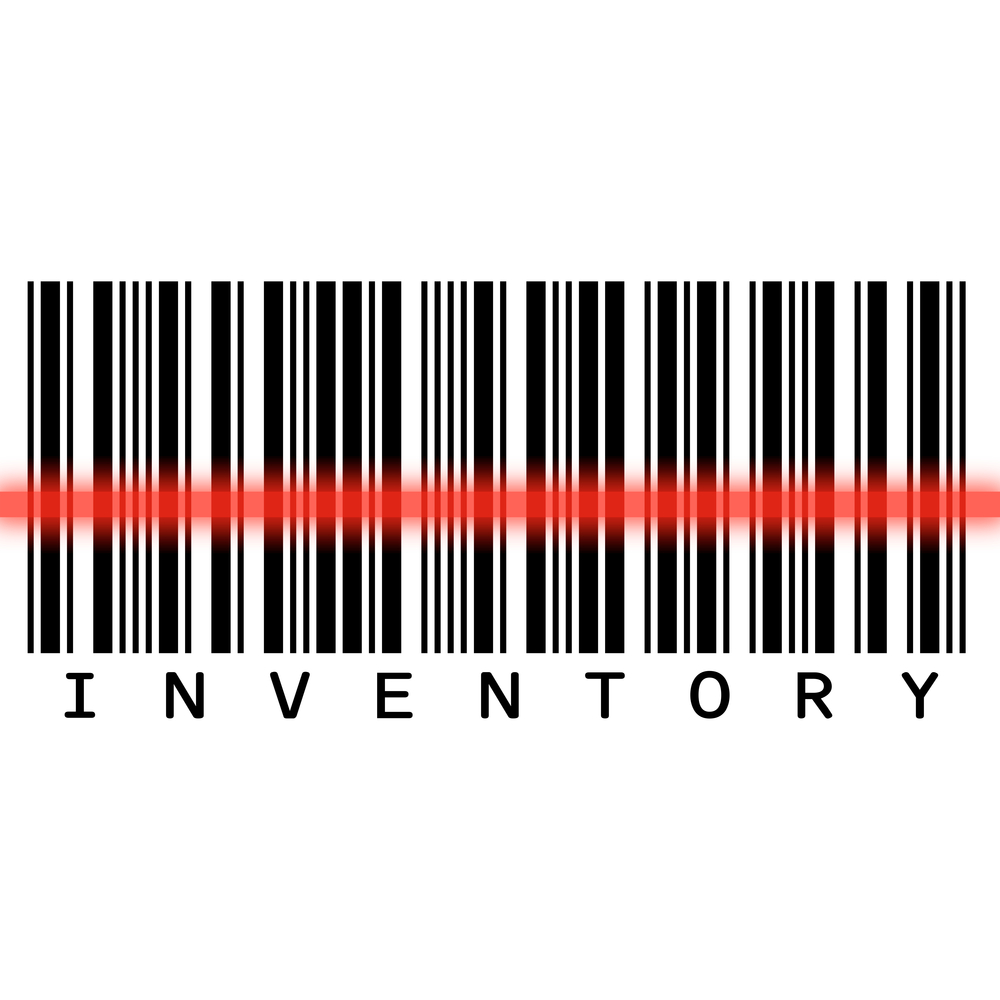 Opatření k redukci vlivu na životní prostředí u schválených aktivních látekVývoje modelové legislativy se speciálními požadavky na použití pesticidů v každé oblasti zájmu.Doporučení na zákonem danou politiku a řídící rámec vyžadovaný ke zlepšení situace životního prostředí týkající se kontaminace pesticidy v každém konkrétním regionu. Příprava manuálu s doporučenými opatřeními pro zemědělce.Vypracování strategie pro použití pesticidů v různě znečištěných částech životního prostředíExistující přístupy OECD (Organizace pro ekonomickou spolupráci a vývoj, Organization for Economic Cooperation and Development)/EU jsou používány a přizpůsobovány aktuální situaci každého konkrétního regionu s ohledem na eliminaci všech aktivních složek pesticidového přípravku, které mohou být hrozbou pro udržení hlavních funkcí zemědělské půdy, povrchové vody v povodí: pitné vody, vodních ekosystémů a sádkách.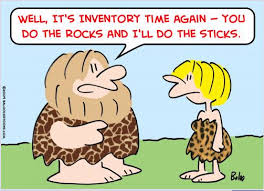 Volný překlad: Už je zase čase inventury, ty uděláš kameny a já klacky.Použitá literatura1. Chemicals as Intentional and Accidental Global Environmental Threats, 2006, Lubomir Simeonov and Elisabeta Chirila (eds), NATO Science for Peace and Security, Series C: Environmental Security, Springer Science+Business Media, Dordrecht, ISBN 1-4020-5096-8.2. Soil Chemical Pollution, Risk Assessment, Remediation and Security, 2008, Lubomir Simeonov and Vardan Sargsyan (eds), NATO Science for Peace and Security, Series C: Environmental Security, Springer Science+Business Media, Dordrecht, ISBN 978-1-4020-8255-9.3. Exposure and Risk Assessment of Chemical Pollution - Contemporary Methodology, 2009, Lubomir I. Simeonov and Mahmoud A. Hassanien (eds), NATO Science for Peace and Security, Series C: Environmental Security, Springer Science+Business Media, Dordrecht, ISBN 978-90-481-2333-9.4. Environmental Heavy Metal Pollution and Effects on Child Mental Development, 2011, Lubomir I. Simeonov, Mihail V. Kochubovsky, Biana G. Simeonova (eds), NATO Science for Peace and Security, Series C: Environmental Security, Springer Science+Business Media, Dordrecht, ISBN 978-94-007-0252-3.5. Environmental Security Assessment and Management of Obsolete Pesticides in Southeast Europe, 2013, L.I.Simeonov, F.Z.Makaev, B.G.Simeonova (eds), NATO Science for Peace and Security, Series C: Environmental Security, Springer Science+Business Media, Dordrecht,  ISBN 978-94-007-6460.6. The Preparation of Inventories of Pesticides and Contaminated Materials, 2010, FAO Pesticide Disposal Series,Volume 1, Planning, 2010 Rome, ISBN 978-95-5-106637-9, http://www.fao.org/docrep/013/i1724e/i1724e.pdf 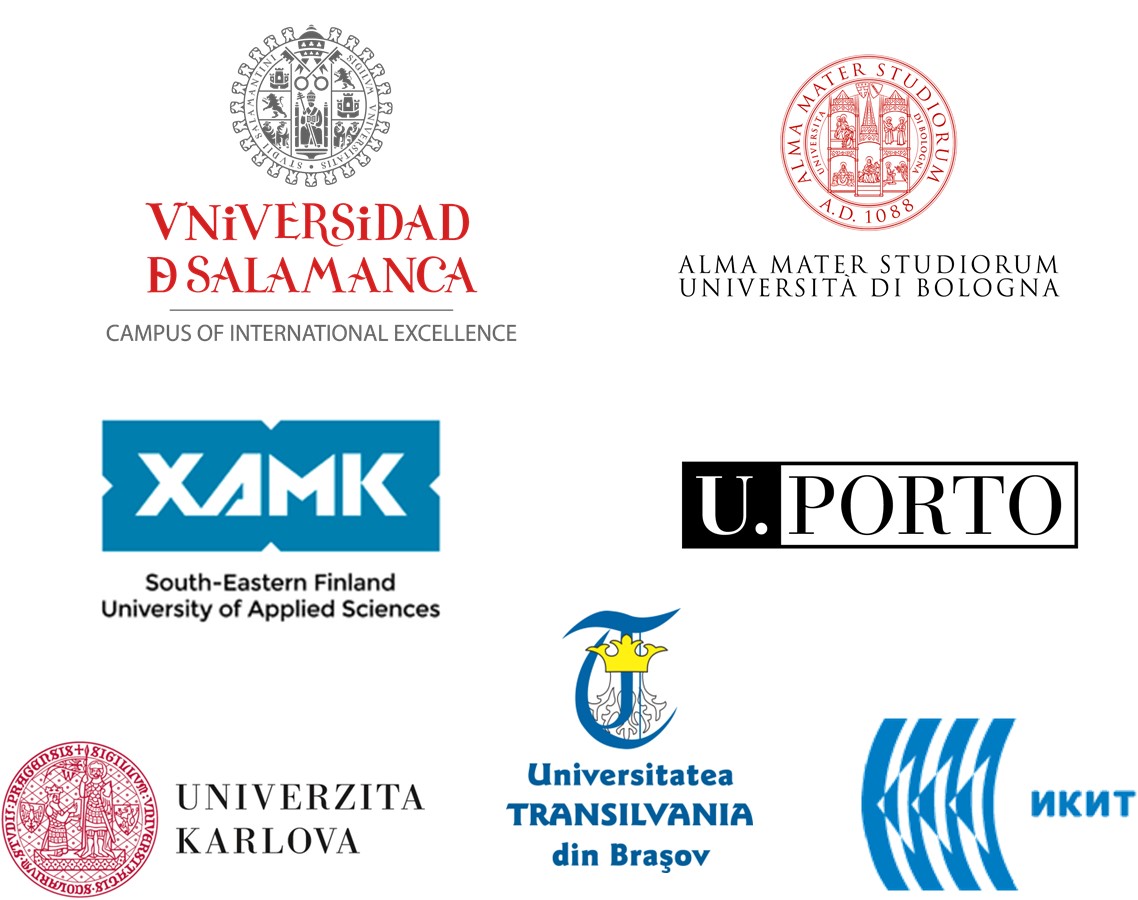 